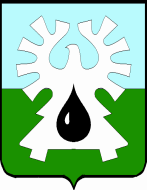 ГОРОДСКОЙ ОКРУГ УРАЙХАНТЫ-МАНСИЙСКОГО АВТОНОМНОГО ОКРУГА - ЮГРЫДУМА ГОРОДА УРАЙРЕШЕНИЕот 23.06.2023                                                                                                   № 47О внесении изменений в бюджет городского округа Урай Ханты-Мансийского автономного округа - Югры на 2023 год и на плановый период 2024 и 2025 годов                                                     Рассмотрев представленный главой города Урай проект решения Думы города Урай «О внесении изменений в бюджет городского округа Урай Ханты-Мансийского автономного округа - Югры на 2023 год и на плановый период 2024 и 2025 годов», Дума города Урай решила:1. Внести в решение Думы города Урай от 25.11.2022 № 125 «О бюджете городского округа Урай Ханты-Мансийского автономного округа -Югры на 2023 год и на плановый период 2024 и 2025 годов» (в редакции решений Думы города Урай от 16.02.2023 № 5, 24.03.2023 №16) следующие изменения:В статье 1:а) в части 1 в пункте 1 цифры «4 322 926,7» заменить цифрами                      «4 647 117,2», после цифр «1,1.1,1.2» дополнить цифрами «,1.3»;б) в части 1 в пункте 2 цифры «4 533 069,0» заменить цифрами            «4 857 259,5»;в) в части 2 в пункте 1 цифры «4 504 342,6», «3 293 919,2» заменить цифрами «4 621 780,5», «3 293 267,0» соответственно, после цифр «2,2.1» дополнить цифрами «,2.2»;г) в части 2 в пункте 2 цифры «4 596 572,5», «3 387 152,9» заменить цифрами «4 714 010,4», «3 386 500,7» соответственно.2) В статье 2:а) в части 1 в пункте 1 после цифр «3,3.1,3.2» дополнить цифрами «,3.3»;б) в части 1 в пункте 2 после цифр «4,4.1,4.2» дополнить цифрами «,4.3»;в) в части 2 в пункте 1 после цифр «5,5.1,5.2» дополнить цифрами «,5.3»;г) в части 2 в пункте 2 после цифр «6,6.1» дополнить цифрами «,6.2»;д) в части 3 в пункте 1 после цифр «7,7.1,7.2» дополнить цифрами «,7.3»;е) в части 3 в пункте 2 после цифр «8,8.1,8.2» дополнить цифрами «,8.3»;ж) в части 4 в пункте 1 после цифр «9,9.1,9.2» дополнить цифрами «,9.3»;з) в части 4 в пункте 2 после цифр «10,10.1,10.2» дополнить цифрами «,10.3»;и) в части 7 цифры «3 090 028,2», «3 436 762,2», «2 208 078,7» заменить цифрами «3 549 533,8», «3 554 200,1», «2 207 426,5» соответственно;к) в части 8 цифры «35 657,0», «32 130,5» заменить цифрами «62 304,9», «34 755,6» соответственно.В части 4 статьи 4 после цифр «14,14.1,14.2» дополнить цифрами «,14.3».Дополнить приложениями 1.3, 2.2, 3.3, 4.3, 5.3, 6.2, 7.3, 8.3, 9.3, 10.3, 14.3.2. Настоящее решение вступает в силу после опубликования в газете «Знамя».	 3. Опубликовать в газете «Знамя» текстовую часть решения без графических и табличных приложений, в официальном сетевом издании «Газета «Знамя»(INFOFLAG.RU) полный текст решения.     Председатель Думы города Урай                   Председатель Думы города Урай                 Глава города УрайГлава города УрайА.В. ВеличкоТ.Р.Закирзянов« 27» июня 2023 г.« 27» июня 2023 г.